Классный час«Урок финансовой грамотности»в 5 классе.  Классный час. «Урок финансовой грамотности».  5 класс.Цели урока: - Знакомство и азами управления личными деньгами; - повышение финансовой грамотности учащихся; - содействие формированию разумного финансового поведения, принятию обоснованных решений, проявления ответственного отношения к личным финансам.Задачи:- дать знания об истории происхождения денег, их значении в жизни человека;- обогатить словарь финансовыми понятиями;- воспитывать уважительное отношение к деньгам, к труду.Материалы и оборудование: Компьютер, презентация, памятки.Ход классного часа.Классный руководитель: Сегодня мы поговорим о финансовой грамотности. Для начала проведем разминку, отгадаем загадки. Презентация «Загадки»1.     Это крупный магазин,У него не счесть витрин.Всё найдётся на прилавке -От одежды до булавки. (Супермаркет)2.     Всё, что в жизни продаётся,Одинаково зовётся:И крупа, и самоварНазываются … (Товар)3. Мебель, хлеб и огурцыПродают нам … (Продавцы)4. Сколько купили вы колбасы,Стрелкой покажут вам точно … (Весы)5. За сметану, хлеб и сырВ кассе чек пробьёт … (Кассир)6. В фирме прибыль он считает,Всем зарплату начисляет.И считать ему не леньВсе налоги целый день. (Бухгалтер)7. И врачу, и акробатуВыдают за труд … (Зарплату).Классный руководитель:Скоро вы закончите школу и тоже будете получать зарплату. И у вас возникнет вопрос: – как мне правильно обращаться с моими финансами?Т.е. человек задумывается над тем, как повысить свою финансовую грамотность.Термин finansia возник в XIII-XV вв. и переводится с латинского как наличные средства, доход. В торговых рядах Италии и сначала обозначал любой денежный платеж. В дальнейшем термин получил международное распространение и стал употребляться как понятие, связанное с системой денежных отношений между населением и государством по поводу образования государственных фондов денежных средств.В самом упрощенном варианте определение финансов звучит так: финансы — это деньги. Но это слишком простое, примитивное определение финансов. Ведь финансы — это не только наличные деньги, и денежные средства на счетах в банках, и чеки, и аккредитивы, и др. финансовые инструменты.Финансовая грамотность – понимание основных финансовых понятий и использование этой информации для принятия разумных решений, способствующих благосостоянию людей. К ним относятся принятие решений о тратах и сбережениях, выбор соответствующих финансовых инструментов, планирование бюджета, накопление средств на будущие цели, например, получение образования или обеспеченная жизнь в зрелом возрасте.Как правильно распоряжаться деньгами, является одним из самых важных вопросов в современной жизни. Уже сейчас, многие из нас хотели бы знать, как приумножить свое состояние. Копить или тратить — что поможет стать богаче и счастливее?Давайте рассмотрим такую задачу:1.     Отец Миши Прохоренкова всегда хотел, чтобы его сын стал миллионером. Важнейшее качество, которым обладают финансово успешные люди – это финансовая дисциплина.Отец стал давать Михаилу на карманные расходы 200 рублей ежедневно с условием, что часть этой суммы он будет тратить на обязательные расходы (покупка еды, оплата проезда), а другую часть будет откладывать, чтобы научиться финансовой дисциплине.Миша поставил перед собой финансовую цель – накопить 6 000 рублей на велосипед, и стал откладывать половину ежедневной суммы.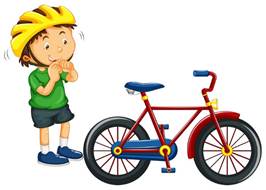 За какое время Миша сможет накопить на велосипед, если будет строго придерживаться финансовой дисциплины?A)    6 днейB) 60 дней
C) 60 месяцев
D) Никогда не накопит, потому что откладывает слишком мало
E) Накопит, когда станет зарабатывать сам Ответы учащихся.Классный руководитель:Финансово грамотный человек должен все тщательно рассчитывать, ставить финансовые цели и последовательно идти к ним, как и поступил Михаил.Но для этого придется произвести необходимые расчеты.Откладывая по 100 рублей в день, Миша накопит на велосипед всего за 60 дней:200 руб.: 2 = 100 руб. (столько будет оставаться у Миши каждый день)6000 руб.:100 руб. в день = 60 дней.  Он выбрал правильную финансовую стратегию и достигнет своей цели уже через 2 месяца.Важно вести грамотное финансовое планирование, вначале стоит все правильно рассчитать.Видишь, как важна математика в деле освоения финансовой грамотности?!Но помимо умения делать расчеты и планировать, очень важно умение выполнять свои решения, несмотря ни на что! Дисциплина здесь очень важна! Большинство людей имеет желания, но не может реализовать их из-за отсутствия дисциплины.Миша мог бы тратить оставшиеся 100 рублей на прогулку с друзьями после школы и не копить на велосипед, но в таком случае он не сможет осуществить свою мечту.Финансовая дисциплина – один из самых главных навыков миллионеров, это настоящий секрет успеха и достатка. Это именно то, что отличает успешного человека от всех остальных. Чем раньше ты приучишь себя к финансовой дисциплине, тем больше шансов у тебя стать состоятельным и успешным человеком. У Михаила наверняка получится стать таким человеком, а у тебя?А у тебя есть личная финансовая цель? Ты уже определил ее? Обязательно определи!У тех, у кого нет своей финансовой цели, тратят свои деньги на чужие цели (например, продавцов, в их желании продать больше и заработать).Это один из основных секретов и законов финансовой грамотности!Так что поскорее поставь перед собой цель и планомерно иди к ней, откладывая постоянно деньги на нее. Это очень хороший навык. Так ты можешь быть уверен, что какую бы цель ты в дальнейшем не поставил – ты ее добьешься! Даже если эта цель кажется недостижимой.2.     Даша захотела приобрести кроссовки известного бренда, но их цена оказалась очень высокой. Она наткнулась случайно на Интернет-магазин, в котором увидела такие же, но в 3 раза дешевле. Соблазн был велик, и оплатить покупку она решила банковской картой сразу на сайте, что показалось ей очень удобным. «Покупать что-то через Интернет – в порядке вещей» – подумала она.Правильно ли поступает Даша, совершая покупку на непроверенном и сомнительном сайте?A) Нет, ей следует внимательнее изучить сайт Интернет-магазина
B) Нет, покупать в Интернете всегда очень опасноC) Да, любые покупки в Интернете защищеныD) Да, так как это очень большая экономияОтветы учащихся.Классный руководитель:Необходимо внимательно изучить сайт Интернет-магазина перед покупкой товара на нем. Некоторые «умельцы» специально создают сайты, чтобы воровать чужие деньги, копируя известные интернет-магазины. Если цена на товар кажется подозрительно низкой или на сайте только хорошие отзывы – это должно настораживать. Лучше поискать информацию о магазине, почитать отзывы о нем в Сети. Звонка на сайт не достаточно для того, чтобы убедиться в его достоверности.3.     Мама дала Яне 350 рублей и вручила список покупок.  Нужно было обязательно купить хлеб (29 руб.), гречневую крупу (62 руб.), молоко (87 руб.), творог (90 руб.) и бананы (49 руб.). На оставшиеся деньги мама разрешила купить что-нибудь из «вредного», того, что она обычно запрещает.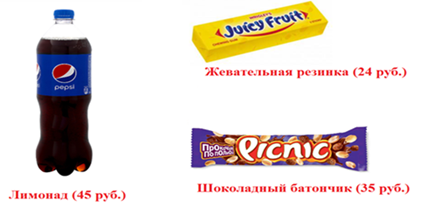  Что из «вредного» Яна сможет себе позволить на оставшиеся деньги? Почему эти продукты считаются «вредными» и родители не хотят покупать их своим детям?A) Лимонад
B) Жевательная резинка
C) Шоколадный батончикОтветы учащихся.Классный руководитель:Чтобы купить товары из списка мамы, Яне потребовалось 317 рублей (29+62+87+90+49). После покупки всего необходимого у Яны осталось 33 рубля. На эти деньги Яна сможет себе позволить только жевательную резинку за 24 руб., все остальное стоит дороже.А ты не задумывался, почему родители не хотят покупать тебе шоколад, газировку, жевательные резинки, чипсы?Ответы учащихся.Потому что они рассуждают «по-взрослому», оценивая насколько разумна эта покупка, какую пользу или вред она принесет. В употреблении этих продуктов больше вреда, чем пользы.Финансово грамотный человек не станет покупать эти продукты по целому ряду причин:- они не относятся к полезным продуктам, при частом употреблении могут серьезно навредить здоровью, а это, к тому же, приведет к значительным расходам на лечение;- они не смогут обеспечить сытость на продолжительный срок. Тебе захочется есть через несколько часов, и вновь придется идти в магазин, чтобы купить что-то более существенное, снова тратить деньги. Так ты никогда не сможешь накопить на самокат или новый смартфон.Если в твоем рационе преобладают «вредные» продукты (чипсы, мороженое, шоколад, газированные напитки), ты не можешь считаться по-настоящему «взрослым» и финансово грамотным человеком. Ты неразумно тратишь свой бюджет и вредишь своему здоровью!Финансово грамотный человек старается выбирать продукты не только с пользой для здоровья, но и для кошелька.Неразумно покупать пачку чипсов по цене нескольких килограмм картофеля, ведь на их производство ушло всего лишь четверть картофелины. Да и не полезно это для здоровья.Проблемы со здоровьем помешают твоим планам, ты не сможешь выбрать профессию, в которой хотел бы состояться (например, футболиста или пилота), не сможешь зарабатывать хорошие деньги и жить в достатке, не сможешь путешествовать и посмотреть мир. Думать о здоровье с самого раннего детства – одно из правил  финансово грамотного человека!Маму Яны можно назвать финансово грамотным человеком, ведь сначала она выделила деньги на «правильные» продукты, те, которые не нанесут вреда здоровью, а, наоборот, обеспечат сытость, запас витаминов и других полезных веществ.И только на оставшиеся деньги мама разрешила купить Яне что-то из менее полезных продуктов.Во многих семьях поступают иначе. Даже взрослые члены семьи тратят большую часть денег на различные вредные «вкусности» - пиццу, суши, колбасу, сладости.Такое поведение нельзя назвать финансово грамотным, так как оно ведет к тому, что денег в семье становится меньше. Подобные «деликатесы» стоят достаточно дорого, но не насыщают, уже через некоторое время снова придется идти в магазин и тратить деньги. Не говоря уже о вреде здоровью от постоянного употребления таких продуктов.Мы рассмотрели всего три задачи, но вы уже поняли, что деньгами нужно распоряжаться разумно, учитывая многие критерии. Назовите какие.Обсуждение с учащимися.А давайте попробуем составить Памятку, которая поможет вам экономно расходовать деньги.1) Старайтесь тратить деньги с умом! Родители зарабатывают деньги свои трудом.2) Учитесь отличать «потребности» от «желаний». Первые, обычно, менее затратные, чем желания.3) Заведите копилку и вносите в нее сдачу от своих покупок. Так вы сможете накопить сбережения.4) Когда вы идете за покупками, то старайтесь выбрать те товары, в которых нуждаетесь.5) Если у вас есть желание приобрести дорогую вещь, которая вам не по карману, найди более дешевую альтернативу. Это тоже отличное решение и, к тому-же, за меньшие деньги, но попросите взрослых проверить сайт.6) Финансовая грамотность играет огромную роль в вашем будущем и вашей независимости.На следующем классном часе по финансовой грамотности мы познакомимся с понятием бюджет. Что такое регулярные платежи? (комуслуги, телефон, интернет и т.д.) Поэтому дома узнайте какое количество денег расходуется ежемесячно.На этом наш урок закончен. Подведем итоги: что Вы узнали сегодня? Что было для Вас полезным?Ответы учащихся. Классный руководитель:Спасибо, ребята. Надеюсь, полученная информация поможет вам в дальнейшей жизни и научит грамотно распоряжаться деньгами.